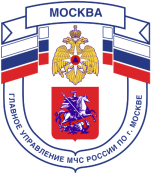 Главное управление МЧС России по г. МосквеУправление по Новомосковскому и Троицкому АО1 региональный отдел надзорной деятельности142784, г. Москва, пос. Сосенское, п. Газопровод, д. 18, корп. 1тел.+7(495)870-60-74, email:unitao.1rond@yandex.ruПАМЯТКА «Предупредить пожар в своей квартире (жилом доме) можно…»1.  Вероятность  возникновения пожара  в  жилом  доме  можно  снизить  с помощью  несложного  правила,  обучить которому  следует  всех  членов  семьи,  и детей,  и  взрослых,  -  осмотр  квартиры перед уходом. 2.  С  целью  выявления  источников зажигания,  при  осмотре  следует убедиться,  что  все  электрические  приборы  выключены  из  электрической сети,  что  электронагревательные приборы стоят на негорючих подставках, а  их  нагретые  поверхности  не соприкасаются  с  горючими материалами. 3.  Убедитесь,  что  выключена газовая  или  электрическая  плита. Погашены ли окурки, если есть курящие. Закройте окна и форточки, чтобы ветром окурки  не  были  занесены  с вышестоящих этажей.  Осмотр  помещения  -  обыденное дело,  не  отнимающего  много  времени.  Результат  же  этой  привычки  –безопасность вашего дома. 4.  Не  применяйте  открытый  огонь  при  проверке  утечки  газа  -  это неминуемо вызовет взрыв. Лучше всего для этой цели использовать мыльный раствор. Помните,  что  сушить  белье  над газовой  плитой  опасно  оно  может загореться. 5.  Для  защиты  электросетей  от короткого  замыкания  и  перегрузок применяйте предохранители  заводского изготовления.6.  Не  оставляйте  включенным  телевизор  без  присмотра  и  на  попечение малолетних детей.7.  Не  оставляйте  малолетних  детей одних  в  квартире,  прячьте  спички  в недоступные  для  них  места.  Любые  игры детей  с  огнем  должны  немедленно пресекаться.8.  Избегайте  курить  в  постели: именно  по  этой  причине  чаще  всего происходят пожары и гибнут люди. Если пожар произошел….При  обнаружении  пожара незамедлительно  покиньте  помещение  по возможности  возьмите  с  собой  самые необходимые вещи и сообщите в пожарную охрану  по  телефону  101  или  112  (для  всех операторов  сотовой  связи)  или  в  единую дежурно  –  диспетчерскую  службу и  назовите адрес,  место  возникновения  пожара,  свои фамилия, имя, отчество.Соблюдайте правила пожарной безопасности.Единый телефон вызова пожарных и спасателей –101, 112Порядок вызова пожарных и спасателей с операторов сотовой связиБилайн, Мегафон и МТС-112; Скайлинк-01Единый телефон доверия ГУ МЧС России по г. Москве: +7(495) 637-22-22mchs.qov.ru – официальный интернет сайт МЧС России